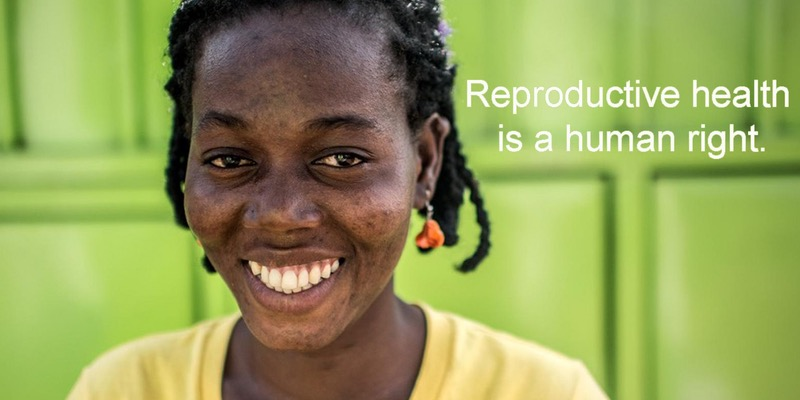 Transforming ‘work’: Linking Care, Public Services and Women’s Economic Empowerment Location: TBCDate: Monday 13th March   Time: 6.15PM-8.15PM This side event will bring together young women, researchers, labour rights, SRHR and feminist organizations and government representatives to talk about care dynamics, implications for women’s economic participation and Gender Responsive Public Services as a pathway towards women’s economic rights.Proposed speakers include: Young woman from ActionAid program  from SA/Ghana Institute of Development Studies, Sussex, UK (IDS)Insitute of Social Studies Trust, India (ISST)BRAC Regional Evaluation Unit, Uganda (BRAC REU)International Planned Parenthood Federation (IPPF)Association for Women’s Rights in Development (AWID)Public Services International (PSI)Counting Women’s Work project (Gretchen Donehower, UC Berkeley)Audience: Government missions and CSOsViolence against women and the achievement of economic empowerment Location: UNHQ Express Bar - level 3Date: Wednesday 15th March, 2017Time: 8:15AM - 9:30AMAt this side event the panel will examine the implementation of national policies that aim to prevent and eliminate violence against women and girls. Countries will discuss their progress against Sustainable Development Goal 5 on Gender Equality and women's empowerment and eliminating all forms of violence against all women and girls in both public and private spheresSpeakers include: Minister of Gender and Poverty Eradication, FijiMinister of Gender Equality and Child Welfare, Republic of NamibiaSpecial Rapporteur on violence against womenMinister of Gender, BelgiumIPPF/WHR expertAudience: Government missions and CSOsAbortion and birth control: universal rights and a condition to women’s autonomyLocation: UNHQ, Conference Room ADate: Wednesday 15th March, 2017Time: 1PM - 2:30PMThis side event will focus on the link between women’s empowerment and the equality of women in the world of work and unimpeded access to legal and affordable abortion, contraception and safe reproductive health services. The panel will explore the work of international bodies and feminist associations on the on the ground and call for international mobilization for the recognition of the universal right of women to access abortion and contraception; a major condition for their economic autonomy.Speakers include:Laurence Rossignol, Minister of Families, Rights of Women and Children, FranceFrançoise Morvan, President of the French Coordination for the European Lobby (CLEF)Babatunde Osotimehin, Director of the United Nations Population Fund (UNFPA)Patricia Da Silva, International IPPF Advocacy OfficerRebecca Chalker, feminist activist, author, USABarbara Nowacka, Save the Women Committee, PolandA representative of a feminist association, or feminist leader, Latin AmericaAudience: CSOs and private sector representatives  A rollback on women’s rights? The Impact of the Global Gag Rule – IPPF COLocation: McCann Health, 622 3rd AvenueDate: Wednesday 15th March, 2017Time: 6.30PM-9PM (with drinks and refreshments)This side event will bring together a diverse range of CSO representatives to explore the fundamental importance of access to sexual and reproductive health for women’s rights all over the world. The panel will examine the potentially devastating impact of the US Mexico City Policy or ‘Global Gag Rule’ on women in low income countries and the knock on effects on economic empowerment, gender equality, access to safe abortion, gender-based violence and sustainable development.The panel will consist of speakers from:Anne Quesney, Senior Women’s Rights Advocacy Adviser, ActionAid UK Kasia Staszewska, Women's Rights Programme Manager, Amnesty International UKPreethi Sundaram, Advocacy Adviser, International Planned Parenthood Federation (IPPF)Andrew Schirmer, President, McCann Health Latanya Mapp-Frett, Board of Directors, Oxfam AmericaFionna Smyth, Senior Advocacy Adviser on Sustainable Development Goals, UN Women Audience: CSOs and private sector representatives